Quadro europeo comune di riferimento per le lingue: © Consiglio d'Europa Sostituire con Nome (i) Cognome (i) Sostituire con Nome (i) Cognome (i) Lingua madre Altre lingueSostituire con la lingua (e) madreSostituisci con altra/e lingua/eSostituire con la lingua Sostituire con la lingua Sostituire con la lingua Sostituire con la lingua Sostituire con la lingua Sostituire con la lingua Sostituire con la lingua Sostituire con la lingua Autovalutazione delle competenze linguisticheAutovalutazione delle competenze linguisticheAutovalutazione delle competenze linguisticheAutovalutazione delle competenze linguisticheAutovalutazione delle competenze linguisticheAutovalutazione delle competenze linguisticheAutovalutazione delle competenze linguisticheAutovalutazione delle competenze linguisticheComprensioneComprensioneComprensioneParlatoParlatoParlatoScrittoScritto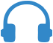 Ascolto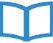 LetturaLettura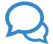 Interazione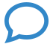 Produzione orale Produzione orale 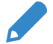 ScrittoScrittoSostituisci con il livello (es. B1)Sostituisci con il livello dell'etichetta (es. Utente autonomo)Sostituisci con il livello (es. B1)Sostituisci con il livello dell'etichetta (es. Utente autonomo) Sostituisci con il livello (es. B1)Sostituisci con il livello dell'etichetta (es. Utente autonomo) Sostituisci con il livello (es. B1)Sostituisci con il livello dell'etichetta (es. Utente autonomo) Sostituisci con il livello (es. B1)Sostituisci con il livello dell'etichetta (es. Utente autonomo) Sostituisci con il livello (es. B1)Sostituisci con il livello dell'etichetta (es. Utente autonomo) Sostituisci con il livello (es. B1)Sostituisci con il livello dell'etichetta (es. Utente autonomo) Sostituisci con il livello (es. B1)Sostituisci con il livello dell'etichetta (es. Utente autonomo) Certificati e diplomaCertificati e diplomaCertificati e diplomaCertificati e diplomaCertificati e diplomaCertificati e diplomaCertificati e diplomaCertificati e diplomaTitoloTitoloEnte erogatoreEnte erogatoreEnte erogatore Data DataLivello*Sostituisci con la denominazione del certificato o diploma Sostituisci con la denominazione del certificato o diploma Sostituisci con il nome dell'ente certificatoreSostituisci con il nome dell'ente certificatoreSostituisci con il nome dell'ente certificatoreSostituisci con la data di emissioneSostituisci con la data di emissioneSostituisci con il livello (es. B2)Esperienze linguistiche e interculturali Esperienze linguistiche e interculturali Esperienze linguistiche e interculturali Esperienze linguistiche e interculturali Esperienze linguistiche e interculturali Esperienze linguistiche e interculturali Esperienze linguistiche e interculturali Esperienze linguistiche e interculturali DescrizioneDescrizioneDescrizioneDescrizioneDescrizioneDurataDurataDurataUso delle lingue per studio o formazione / Uso delle lingue sul posto di lavoro / Uso delle lingue durante la vita quotidiana o in caso di viaggi all'estero / Mediare tra le lingue (cancella le esperienze non rilevanti o sostituisci con il tuo testo): Sostituisci con la descrizione dell'esperienza Uso delle lingue per studio o formazione / Uso delle lingue sul posto di lavoro / Uso delle lingue durante la vita quotidiana o in caso di viaggi all'estero / Mediare tra le lingue (cancella le esperienze non rilevanti o sostituisci con il tuo testo): Sostituisci con la descrizione dell'esperienza Uso delle lingue per studio o formazione / Uso delle lingue sul posto di lavoro / Uso delle lingue durante la vita quotidiana o in caso di viaggi all'estero / Mediare tra le lingue (cancella le esperienze non rilevanti o sostituisci con il tuo testo): Sostituisci con la descrizione dell'esperienza Uso delle lingue per studio o formazione / Uso delle lingue sul posto di lavoro / Uso delle lingue durante la vita quotidiana o in caso di viaggi all'estero / Mediare tra le lingue (cancella le esperienze non rilevanti o sostituisci con il tuo testo): Sostituisci con la descrizione dell'esperienza Uso delle lingue per studio o formazione / Uso delle lingue sul posto di lavoro / Uso delle lingue durante la vita quotidiana o in caso di viaggi all'estero / Mediare tra le lingue (cancella le esperienze non rilevanti o sostituisci con il tuo testo): Sostituisci con la descrizione dell'esperienza Sostituire con date (da - a)Sostituire con date (da - a)Sostituire con date (da - a)A1Utente baseA2Utente baseB1Utente autonomoB2Utente autonomoC1Utente avanzatoC2Utente avanzatoComprensioneAscoltoRiesco a riconoscere parole che mi sono familiari ed espressioni molto semplici riferite a me stesso, alla mia famiglia e al mio ambiente, purché le persone parlino lentamente e chiaramente.Riesco a capire espressioni e parole di uso molto frequente relative a ciò che mi riguarda direttamente (per esempio informazioni di base sulla mia persona e sulla mia famiglia, gli acquisti, l’ambiente circostante e il lavoro). Riesco ad afferrare l’essenziale di messaggi e annunci brevi, semplici e chiari.Riesco a capire gli elementi principali in un discorso chiaro in lingua standard su argomenti familiari, che affronto frequentemente al lavoro, a scuola, nel tempo libero ecc. Riesco a capire l’essenziale di molte trasmissioni radiofoniche e televisive su argomenti di attualità o temi di mio interesse personale o professionale, purché il discorso sia relativamente lento e chiaro.Riesco a capire discorsi di una certa lunghezza e conferenze e a seguire argomentazioni anche complesse purché il tema mi sia relativamente familiare. Riesco a capire la maggior parte dei notiziari e delle trasmissioni TV che riguardano fatti d’attualità e la maggior parte dei film in lingua standard.Riesco a capire un discorso lungo anche se non é chiaramente strutturato e le relazioni non vengono segnalate, ma rimangono implicite. Riesco a capire senza troppo sforzo le trasmissioni televisive e i film.Non ho nessuna difficoltà a capire qualsiasi lingua parlata, sia dal vivo sia trasmessa, anche se il discorso é tenuto in modo veloce da un madrelingua, purché abbia il tempo di abituarmi all’ accento.ComprensioneLetturaRiesco a capire i nomi e le persone che mi sono familiari e frasi molto semplici, per esempio quelle di annunci, cartelloni, cataloghi.Riesco a leggere testi molto brevi e semplici e a trovare informazioni specifiche e prevedibili in materiale di uso quotidiano, quali pubblicità, programmi, menù e orari. Riesco a capire lettere personali semplici e brevi.Riesco a capire testi scritti di uso corrente legati alla sfera quotidiana o al lavoro. Riesco a capire la descrizione di avvenimenti, di sentimenti e di desideri contenuta in lettere personali.Riesco a leggere articoli e relazioni su questioni d’attualità in cui l’autore prende posizione ed esprime un punto di vista determinato. Riesco a comprendere un testo narrativo contemporaneo.Riesco a capire testi letterari e informativi lunghi e complessi e so apprezzare le differenze di stile. Riesco a capire articoli specialistici e istruzioni tecniche piuttosto lunghe, anche quando non appartengono al mio settore.Riesco a capire con facilità praticamente tutte le forme di lingua scritta inclusi i testi teorici, strutturalmente o linguisticamante complessi, quali manuali, articoli specialistici e opere letterarie.ParlatoInterazioneRiesco a interagire in modo semplice se l’interlocutore é disposto a ripetere o a riformulare più lentamente certe cose e mi aiuta a formulare ciò che cerco di dire. Riesco a porre e a rispondere a domande semplici su argomenti molto familiari o che riguardano bisogni immediati.Riesco a comunicare affrontando compiti semplici e di routine che richiedano solo uno scambio semplice e diretto di informazioni su argomenti e attività consuete. Riesco a partecipare a brevi conversazioni, anche se di solito non capisco abbastanza per riuscire a sostenere la conversazione.Riesco ad affrontare molte delle situazioni che si possono presentare viaggiando in una zona dove si parla la lingua. Riesco a partecipare, senza essermi preparato, a conversazioni su argomenti familiari, di interesse personale o riguardanti la vita quotidiana ( per esempio la famiglia, gli hobby, il lavoro, i viaggi e i fatti di attualità).Riesco a comunicare con un grado di spontaneità e scioltezza sufficiente per interagire in modo normale con parlanti nativi. Riesco a partecipare attivamente a una discussione in contesti familiari, esponendo e sostenendo le mie opinioni.Riesco ad esprimermi in modo sciolto e spontaneo senza dover cercare troppo le parole. Riesco ad usare la lingua in modo flessibile ed efficace nelle relazioni sociali e professionali. Riesco a formulare idee e opinioni in modo preciso e a collegare abilmente i miei interventi con quelli di altri interlocutori.Riesco a partecipare senza sforzi a qualsiasi conversazione e discussione ed ho familiarità con le espressioni idiomatiche e colloquiali. Riesco ad esprimermi con scioltezza e a rendere con precisione sottili sfumature di significato. In caso di difficoltà, riesco a ritornare sul discorso e a riformularlo in modo cosí scorrevole che difficilmente qualcuno se ne accorge.ParlatoProduzione oraleRiesco a usare espressioni e frasi semplici per descrivere il luogo dove abito e la gente che conosco.Riesco ad usare una serie di espressioni e frasi per descrivere con parole semplici la mia famiglia ed altre persone, le mie condizioni di vita, la carriera scolastica e il mio lavoro attuale o il più recente.Riesco a descrivere, collegando semplici espressioni, esperienze ed avvenimenti, i miei sogni, le mie speranze e le mie ambizioni. Riesco a motivare e spiegare brevemente opinioni e progetti. Riesco a narrare una storia e la trama di un libro o di un film e a descrivere le mie impressioni. .Riesco a esprimermi in modo chiaro e articolato su una vasta gamma di argomenti che mi interessano. Riesco a esprimere un’ opinione su un argomento d’attualità, indicando vantaggi e svantaggi delle diverse opzioni.Riesco a presentare descrizioni chiare e articolate su argomenti complessi, integrandovi temi secondari, sviluppando punti specifici e concludendo il tutto in modo appropriato.Riesco a presentare descrizioni o argomentazioni chiare e scorrevoli, in uno stile adeguato al contesto e con una struttura logica efficace, che possa aiutare il destinatario a identificare i punti salienti da rammentare.Scritto 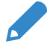 ScrittoRiesco a scrivere una breve e semplice cartolina , ad esempio per mandare i saluti delle vacanze. Riesco a compilare moduli con dati personali scrivendo per esempio il mio nome, la nazionalità e l’indirizzo sulla scheda di registrazione di un albergo.Riesco a prendere semplici appunti e a scrivere brevi messaggi su argomenti riguardanti bisogni immediati. Riesco a scrivere una lettera personale molto semplice, per esempio per ringraziare qualcuno.Riesco a scrivere testi semplici e coerenti su argomenti a me noti o di mio interesse. Riesco a scrivere lettere personali esponendo esperienze e impressioni.Riesco a scrivere testi chiari e articolati su un’ampia gamma di argomenti che mi interessano. Riesco a scrivere saggi e relazioni, fornendo informazioni e ragioni a favore o contro una determinata opinione. Riesco a scrivere lettere mettendo in evidenza il significato che attribuisco personalmente agli avvenimenti e alle esperienze.Riesco a scrivere testi chiari e ben strutturati sviluppando analiticamente il mio punto di vista. Riesco a scrivere lettere, saggi e relazioni esponendo argomenti complessi, evidenziando i punti che ritengo salienti. Riesco a scegliere lo stile adatto ai lettori ai quali intendo rivolgermi.Riesco a scrivere testi chiari, scorrevoli e stilisticamente appropriati. Riesco a scrivere lettere, relazioni e articoli complessi, supportando il contenuto con una struttura logica efficace che aiuti il destinatario a identificare i punti salienti da rammentare. Riesco a scrivere riassunti e recensioni di opere letterarie e di testi specialisti.